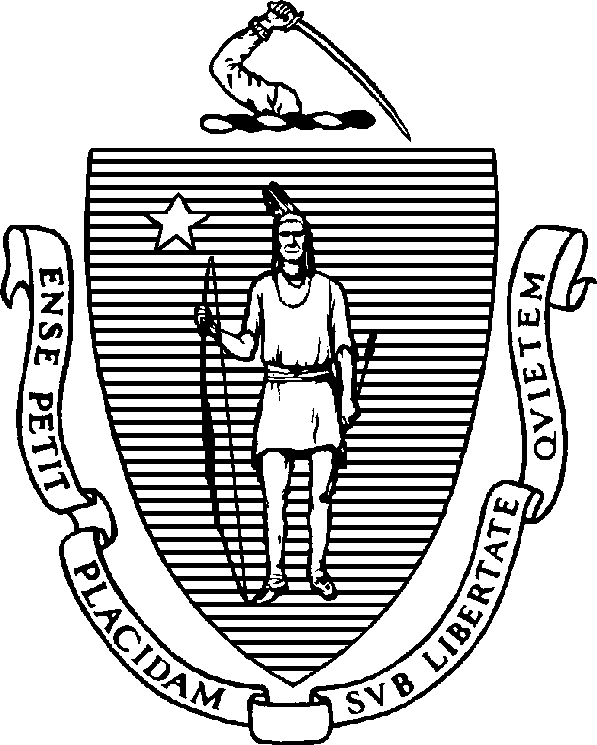 CHARLES D. BAKERGovernorKARYN E. POLITOLieutenant GovernorThe Commonwealth of MassachusettsExecutive Office of Health and Human Services Department of Public HealthBureau of Health Professions Licensure250 Washington Street, Boston, MA 02108-4619Tel: 617-973-0800 TTY : 617-973-0988www.mass.gov/dph/boardsBoard of Registration in Pharmacy Report of Loss of Controlled SubstancesMARYLOU SUDDERSSecretaryMARGARET R. COOKEActing Commissioner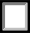 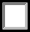 List of Controlled Substances LostPlease direct any questions to: dhpl-opp.admin@state.ma.us 	Submit	Pharmacy Name			MA License Number 	  Pharmacy Address  					 City/Town	State			Zip Code  	  Pharmacy Phone Number 		Manager of Record name (MOR)  	MOR Signature	MOR MA License Number 	For details on what and how to report, refer to Policy 2018-05: Requirements and Procedures for Reporting Theft or Loss of Controlled Substances: http://www.mass.gov/eohhs/gov/departments/dph/programs/hcq/dhpl/pharmacy/pharmacy-regs/policies/This form must be emailed to: dhpl-opp.admin@state.ma.usSpecify the name of the pharmacy and town in the subject line.Pharmacy Name			MA License Number 	  Pharmacy Address  					 City/Town	State			Zip Code  	  Pharmacy Phone Number 		Manager of Record name (MOR)  	MOR Signature	MOR MA License Number 	For details on what and how to report, refer to Policy 2018-05: Requirements and Procedures for Reporting Theft or Loss of Controlled Substances: http://www.mass.gov/eohhs/gov/departments/dph/programs/hcq/dhpl/pharmacy/pharmacy-regs/policies/This form must be emailed to: dhpl-opp.admin@state.ma.usSpecify the name of the pharmacy and town in the subject line.Pharmacy Name			MA License Number 	  Pharmacy Address  					 City/Town	State			Zip Code  	  Pharmacy Phone Number 		Manager of Record name (MOR)  	MOR Signature	MOR MA License Number 	For details on what and how to report, refer to Policy 2018-05: Requirements and Procedures for Reporting Theft or Loss of Controlled Substances: http://www.mass.gov/eohhs/gov/departments/dph/programs/hcq/dhpl/pharmacy/pharmacy-regs/policies/This form must be emailed to: dhpl-opp.admin@state.ma.usSpecify the name of the pharmacy and town in the subject line.Pharmacy Name			MA License Number 	  Pharmacy Address  					 City/Town	State			Zip Code  	  Pharmacy Phone Number 		Manager of Record name (MOR)  	MOR Signature	MOR MA License Number 	For details on what and how to report, refer to Policy 2018-05: Requirements and Procedures for Reporting Theft or Loss of Controlled Substances: http://www.mass.gov/eohhs/gov/departments/dph/programs/hcq/dhpl/pharmacy/pharmacy-regs/policies/This form must be emailed to: dhpl-opp.admin@state.ma.usSpecify the name of the pharmacy and town in the subject line.1. Date ofTheft / LossIf form has been amended, indicate here (i.e.- Amendment #1):2. Date Investigation ConcludedIf form has been amended, indicate here (i.e.- Amendment #1):3. Loss/TheftReported to Police? No	Yes- Name, location, and Phone # of Police Department: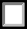 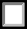  No	Yes- Name, location, and Phone # of Police Department: No	Yes- Name, location, and Phone # of Police Department:4. Reason for Loss  Employee Pilferage/Diversion Break-inLost in Transit Customer Theft Armed Robbery Other Known Loss (Specify in box #8)  Unknown Loss (Specify in box #8) Armed Robbery Other Known Loss (Specify in box #8)  Unknown Loss (Specify in box #8)5. List the controlled substance(s) that were lost or stolen, in the table “List of Controlled SubstancesLost”, at the end of this document.5. List the controlled substance(s) that were lost or stolen, in the table “List of Controlled SubstancesLost”, at the end of this document.5. List the controlled substance(s) that were lost or stolen, in the table “List of Controlled SubstancesLost”, at the end of this document.5. List the controlled substance(s) that were lost or stolen, in the table “List of Controlled SubstancesLost”, at the end of this document.6. Name of employee(s) allegedly engaged in pilferage, and license number (s), as applicableEmployee Name:  		 License #:  	Address:		 Phone Number:  	Email Address:Employee Name:  		 License #:  	Address:		 Phone Number:  	Email Address:Employee Name:  		 License #:  	Address:		 Phone Number:  	Email Address:7. AttachedDocuments, if applicablePolice ReportsLoss Prevention Reports Signed voluntary statement orpromissory noteDEA Form 106Security measures taken to prevent future theft/lossOther – Specify:DEA Form 106Security measures taken to prevent future theft/lossOther – Specify:8. Additional comments:8. Additional comments:8. Additional comments:8. Additional comments:NDC NumberDrug NameDosageStrengthDosage FormDrug ScheduleQuantity